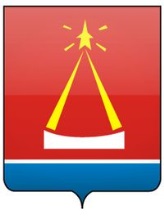 КОНТРОЛЬНО-СЧЁТНАЯ ПАЛАТА ГОРОДА ЛЫТКАРИНО МОСКОВСКОЙ ОБЛАСТИСтандарт внешнего муниципального финансового контроля «Оперативный контроль исполнения законов (решений) о бюджете»УтвержденоПриказом КСП г. Лыткариноот 29.12.2016 №40Содержание1. Общие положения	32. Содержание оперативного контроля	43. Нормативная правовая и информационная основы оперативного контроля	54. Проведение оперативного контроля	65. Подготовка и оформление результатов оперативного контроля	81. Общие положенияТиповой стандарт внешнего муниципального финансового контроля «Оперативный контроль исполнения законов (решений) о бюджете» (далее - Стандарт) разработан в соответствии с Бюджетным кодексом Российской Федерации, Федеральным законом от 7 февраля 2011г. № 6-ФЗ «Об общих принципах организации и деятельности контрольно-счетных органон субъектов Российской Федерации и муниципальных образований», решения Совета депутатов города Лыткарино от 17.05.2012 №242/27 «Об утверждении Положения об организации деятельности Контрольно-счетной палаты города Лыткарино Московской области» (далее – КСП), Общими требованиями к стандартам внешнего государственного и муниципального контроля для проведения контрольных и экспертно-аналитических мероприятий контрольно-счетными органами субъектов Российской Федерации и муниципальных образований, утвержденными Коллегией Счетной палаты РФ (протокол от 17 октября 2014 г. № 47К (993)), Общими требованиями контрольно-счетного органа субъекта Российской Федерации к стандартам муниципального финансового контроля, внутренними документами КСП.Стандарт применяется при осуществлении оперативного контроля по результатам исполнения бюджета и предназначен для использования сотрудниками КСП г. Лыткарино, участвующими в организации и проведении экспертно-аналитического мероприятия на основании положений статьи 268.1 Бюджетного кодекса Российской Федерации, статьи 9 Федерального закона от 07.02.2011 № 6-ФЗ «Об общих принципах организации и деятельности контрольно-счётных органов субъектов Российской Федерации и муниципальных образований», решений Совета депутатов города Лыткарино от 01.11.2012 № 309/35 «Об утверждении Положения о бюджетном процессе в городе Лыткарино Московской области»,  от 17.05.2012 №242/27 «Об утверждении Положения об организации деятельности Контрольно-счетной палаты города Лыткарино Московской области» и регламента Контрольно-счетной палаты города Лыткарино Московской области, утвержденного приказом КСП г. Лыткарино от 31.12.2014 №43;Объектом стандартизации является деятельность КСП по осуществлению контроля за исполнением бюджета муниципального образования «город Лыткарино».Целью Стандарта является установление общих правил, требований и процедур осуществления оперативного контроля за ходом исполнения решений о бюджете города Лыткарино (далее-оперативный контроль), проводимого КСП  г. Лыткарино.Задачами Стандарта являются:определение содержания и порядка организации оперативного контроля;определение общих правил и процедур осуществления оперативного контроля, включая содержание комплекса экспортно-аналитических мероприятий, проводимых в его рамках, а также основные требования к оформлению результатов оперативного контроля.Планирование мероприятий оперативного контроля осуществляется в рамках общего планирования деятельности КСП с учетом требований решения Совета депутатов города Лыткарино от 01.11.2012 № 309/35 «Об утверждении Положения о бюджетном процессе в городе Лыткарино Московской области» и отражается в плане работы КСП на текущий год. В Стандарте термины и понятия применяются в значении, используемом в действующем законодательстве Российской Федерации.2. Содержание оперативного контроля2.1.	Оперативный контроль - комплекс контрольных, экспертно-аналитических мероприятий, организационных и иных мероприятий, осуществляемый контрольно-счетным органом в процессе исполнения решений о местном бюджете (далее - бюджет) в целях определения соответствия фактически поступивших в бюджет доходов и произведенных расходов утвержденным показателям бюджета на текущий финансовый год.Периодичность осуществления оперативного контроля определяется в порядке, установленном КСП с учетом требований решений Совета депутатов города Лыткарино от 01.11.2012 № 309/35 «Об утверждении Положения о бюджетном процессе в городе Лыткарино Московской области»,  от 17.05.2012 №242/27 «Об утверждении Положения об организации деятельности Контрольно-счетной палаты города Лыткарино Московской области».2.2.	Задачами оперативного контроля являются: определение полноты и своевременности поступления денежных средств в бюджет и их расходования в ходе исполнения бюджета;определение объема и структуры муниципального долга, размеров профицита (дефицита) бюджета, источников финансирования дефицита бюджета;определение законности и эффективности распоряжения, управления и использования муниципального имущества; анализ рисков недополучения доходов бюджета, невыполнения принятых расходных обязательств, в том числе носящих программный характер;сравнение фактических показателей с показателями, утвержденными бюджетом, сводной бюджетной росписью бюджета на текущий финансовый год, а также с показателями кассового плана исполнения бюджета (по доходам, расходам и источникам финансирования дефицита бюджета) в текущем финансовом году, выявление и анализ отклонении от этих показателей;определение своевременности внесения изменений в бюджет;внесение предложений по устранению выявленных недостатков (нарушений).2.3.	Предметом оперативного контроля являются процессы исполнения бюджета в текущем финансовом поду, в разрезе исполнительных ведомств, использования муниципальной собственности, деятельность объектов контроля по исполнению бюджета в текущем финансовом году.Объектами оперативного контроля являются главные администраторы средств бюджета - главные администраторы доходов бюджета, главные распорядители бюджетных средств, главные администраторы источников финансирования дефицита бюджета, в том числе финансовый орган, организующий исполнение бюджета, иные организации и иные лица в соответствии с областью действия контрольных полномочий КСП, установленных законодательством.В процессе осуществления оперативного контроля анализируется (при необходимости) соблюдение:принципов бюджетной системы Российской Федерации, установленных Бюджетным кодексом Российской Федерации;порядка использования доходов, фактически полученных при исполнении бюджета сверх утвержденных решением о местном бюджете;использования средств резервных фондов;ограничений, установленных Бюджетным кодексом Российской Федерации при перемещении бюджетных ассигнований;требований Бюджетного кодекса Российской Федерации по использованию доходов, фактически полученных при исполнении бюджета сверх утвержденных решением о местном бюджете;требований Бюджетного кодекса Российской Федерации при внесении изменений в решение о местном бюджете;иных требований бюджетного законодательства.3. Нормативная правовая и информационная основы оперативного контроля3.1. Правовой нормативной основой оперативного контроля являются:Бюджетный кодекс Российской Федерации;Налоговый кодеке Российской Федерации;закон (решение) о бюджете;законодательные    и    иные    нормативные    правовые    акты,    регулирующие бюджетный процесс, а также исполнение бюджета.3.2. Информационной основой оперативного контроля являются:отчет об исполнении бюджета;сведения финансового органа об исполнении бюджета за отчетный период текущего года;отчет территориального органа Федеральной налоговой службы о поступлениях в бюджет налоговых платежей (при наличии);отчетность главных администраторов средств бюджета;отчетность о ходе реализации муниципальных программ (при наличии);результаты контрольных и иных мероприятий, осуществляемых контрольно-счетным органом, в ходе которых рассматривались вопросы использования средств бюджета, распоряжения и управления муниципальной собственностью в текущем финансовом году;сведения территориального органа Федеральной службы государственной статистики;данные, получаемые по запросам контрольно-счетного органа (при необходимости).4. Проведение оперативного контроля4.1.Оперативный контроль проводится в 3 этапа:подготовительный этап;осуществление оперативного контроля;подготовка и оформление результатов оперативного контроля.В рамках подготовительного этапа осуществляется сбор отчетов и сведений, являющихся информационной основой оперативного контроля, подготовка запросов в финансовый орган и главным администраторам бюджетных средств (при необходимости).Входе осуществления оперативного контроля анализируются:показатели поступления доходов в бюджет;показатели исполнения расходов бюджета;источники финансирования дефицита бюджета, состояние муниципального долга;текстовые статьи бюджета;объем дебиторской и кредиторской задолженности, причины ее образования.4.3.1. Анализ  показателей   поступления  доходов  в  бюджет  включает  в себя следующие вопросы:сравнение показателей исполнения доходной части бюджета с утвержденными показателями бюджета, выявление отклонений и нарушений (недостатков), установление причин возникновения выявленных отклонений;сравнение данных, представленных в отчете об исполнении бюджета, сведениях финансового органа, отчете территориального органа Федеральной налоговой службы о поступлениях в бюджет налоговых платежей, отчетности иных главных администраторов доходов бюджета;сравнение фактических показателей исполнения доходов бюджета в отчетном периоде с показателями, сложившимися в аналогичном периоде предыдущего года, в разрезе групп доходов, отдельных видов поступлений;соответствие плановых показателей в представленном отчете об исполнении бюджету закона (решению) о бюджете, причины отклонений.4.3.2.	Анализ показателей исполнения расходов бюджета включает:сравнение показателей исполнения расходной части бюджета с утвержденными показателями бюджета, выявление отклонений и нарушений (недостатков), установление причин возникновения выявленных отклонений;сравнение данных, представленных в отчете об исполнении бюджета, сведениях финансового органа, отчетах главных распорядителей средств бюджета;анализ расходов, произведенных в отчетном периоде за счет средств резервного фонда;анализ расходов, произведенных в отчетном периоде за счет остатков средств бюджета на начало периода (наличие соответствующих нормативно-правовых актов, упоминание в текстовой части бюджета, в законе (положении) о бюджетном процессе и т.д.) (при необходимости);соответствие плановых показателей в представленном отчете об исполнении бюджета, причины отклонений;сравнение показателей исполнения расходов по разделам и подразделам классификации расходов бюджета, включая результаты по подразделам наиболее значительных отклонении и нарушений (недостатков) расходов от бюджетных назначений и доведённых финансовым органом, организующим исполнение бюджета, объемов бюджетных ассигнований до главных распорядителей бюджетных средств, повлиявших на исполнение расходов в целом по разделу, установление причин возникновения выявленных отклонений;анализ реализации муниципальных программ.4.3.3.	Анализ источников финансирования дефицита бюджета и состояния муниципального долга включает в себя следующие вопросы:сравнение привлеченных из источников финансирования дефицита бюджета средств с утвержденными показателями бюджета;анализ структуры источников финансирования дефицита бюджета;анализ объема бюджетных кредитов, предоставленных в текущем году бюджету (в случае их предоставления);анализ объема кредитов, полученных в текущем году от кредитных организаций (в случае их получения);анализ задолженности по бюджетным кредитам, предоставленным из бюджета;анализ   объема   централизованных   финансовых   ресурсов,   размещенных  в текущем   году   на   возвратной   основе   (временно   свободных   средств   бюджета, размещенных на банковском депозите);анализ муниципального долга по объему и структуре;исполнение программы государственных внутренних (внешних) заимствований, программы государственных гарантий (в случае их утверждения на текущий финансовый год).4.3.4. Анализ реализации текстовых статей бюджета включает в себя анализ полноты и достаточности принятой нормативной правовой базы для реализации текстовой части бюджета.5. Подготовка и оформление результатов оперативного контроляИнформация по результатам оперативного контроля подготавливается в порядке и по форме, установленным контрольно-счетным органом.Информация должна содержать данные о формировании доходов и произведенных расходах в сравнении с утвержденными решением о местном бюджете на текущий год показателями и соблюдении участниками бюджетного процесса действующего законодательства.Информация контрольно-счетного органа не должна содержать политических оценок решений, принятых органами законодательной (представительной) и исполнительной власти.5.3.	По результатам оперативного контроля КСП г. Лыткарино подготавливает:информацию о ходе исполнения бюджета, которую представляет в Совет депутатов г. Лыткарино и  Главе г. Лыткарино;представления и/или предписания (при необходимости), которые направляются исполнительному органу (финансовому, иному органу власти) в порядке, установленном контрольно-счетным органом, для рассмотрения и принятия мер по устранению выявленных нарушений и недостатков, предотвращению нанесения материального ущерба муниципальному образованию или возмещению причиненного вреда, по привлечению к ответственности должностных лиц, виновных в допущенных нарушениях, а также мер по пресечению, устранению и предупреждению нарушений;предложения в Совет депутатов г. Лыткарино о необходимости внесения соответствующих изменений в решение о местном бюджете и иные правовые акты (при необходимости);рекомендации, которые направляются соответствующим главным администраторам средств бюджета - главным администраторам доходов бюджета, главным распорядителям бюджетных средств, главным администраторам источников финансирования дефицита бюджета, финансовому органу, организующего исполнение бюджета (при необходимости).